Lampiran 20. Dokumentasi PenelitianDOKUMENTASIKELAS EKSPERIMEN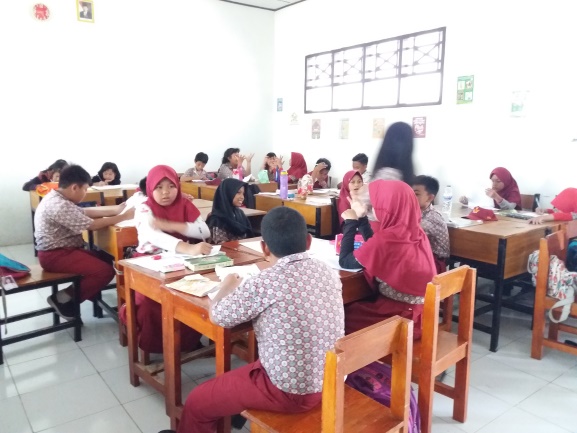 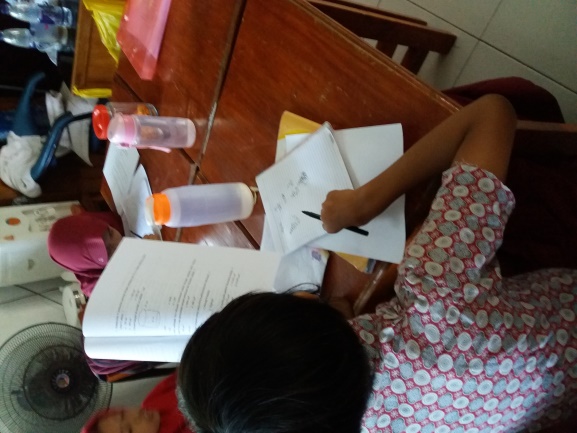 Gambar 1. Siswa Mengerjakan Pre-Test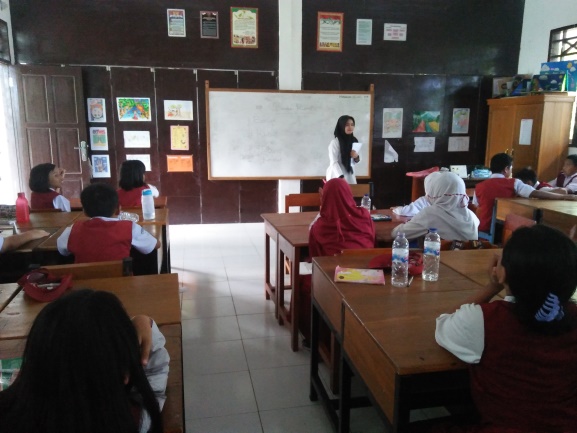 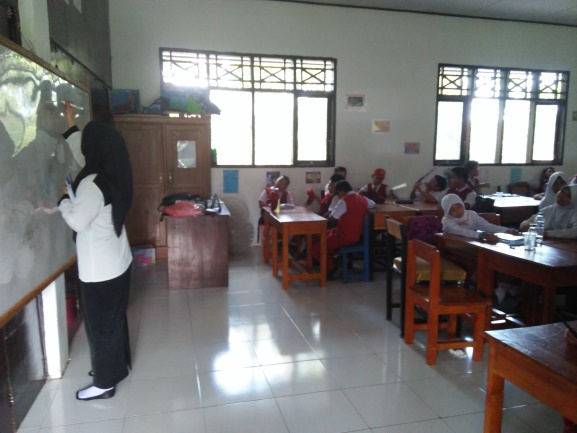 Gambar 2. Guru Membahas soal ulangan yang telah dilakukan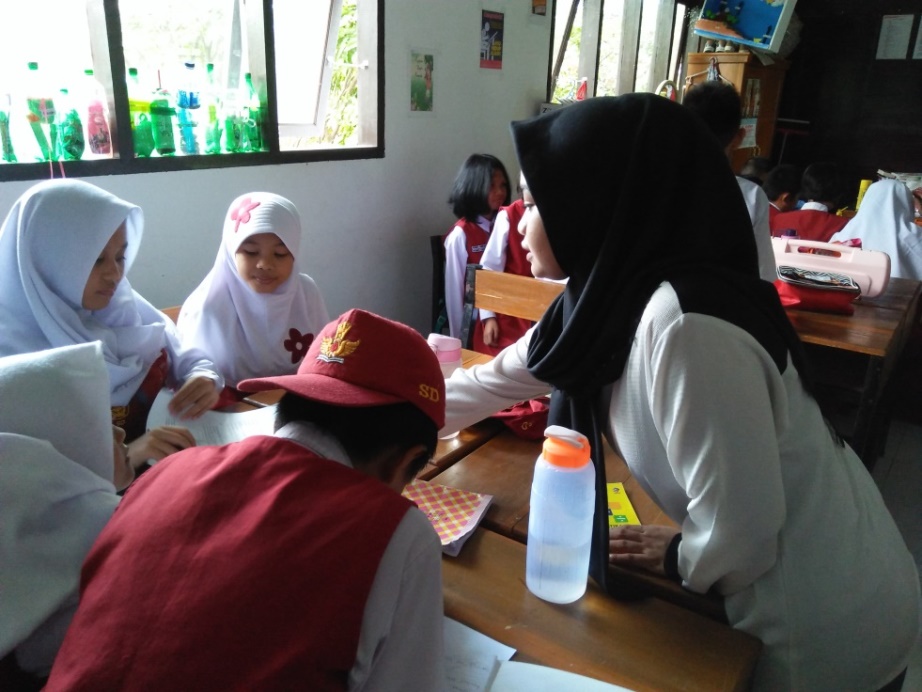 Gambar 3. Guru membagi siswa dalam kelompok dan mengerjakan LKS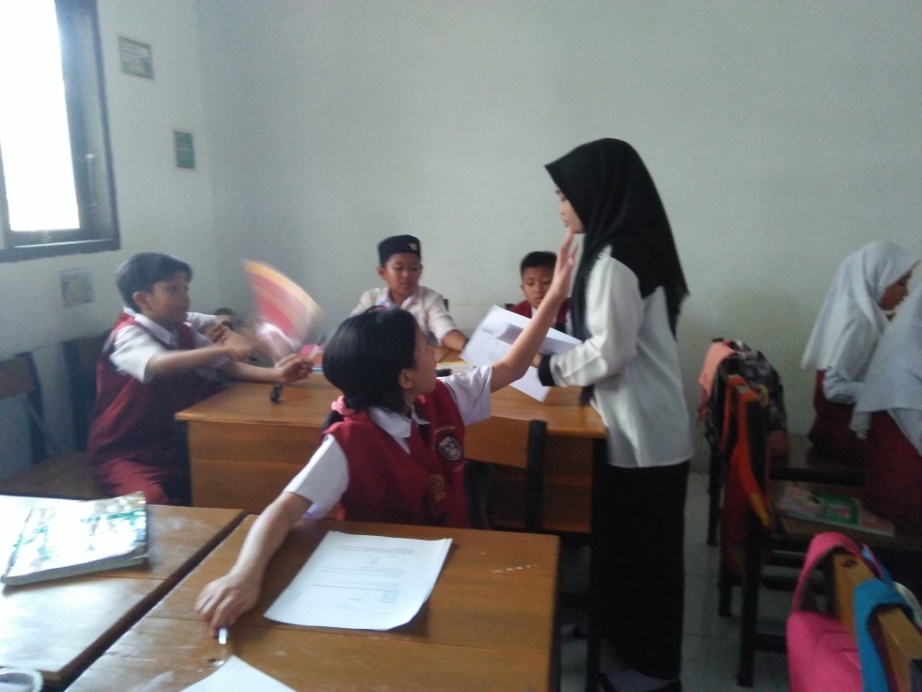 Gambar 4. Guru memberikan kesempata pada siswa yang tidak tuntas untuk bertanya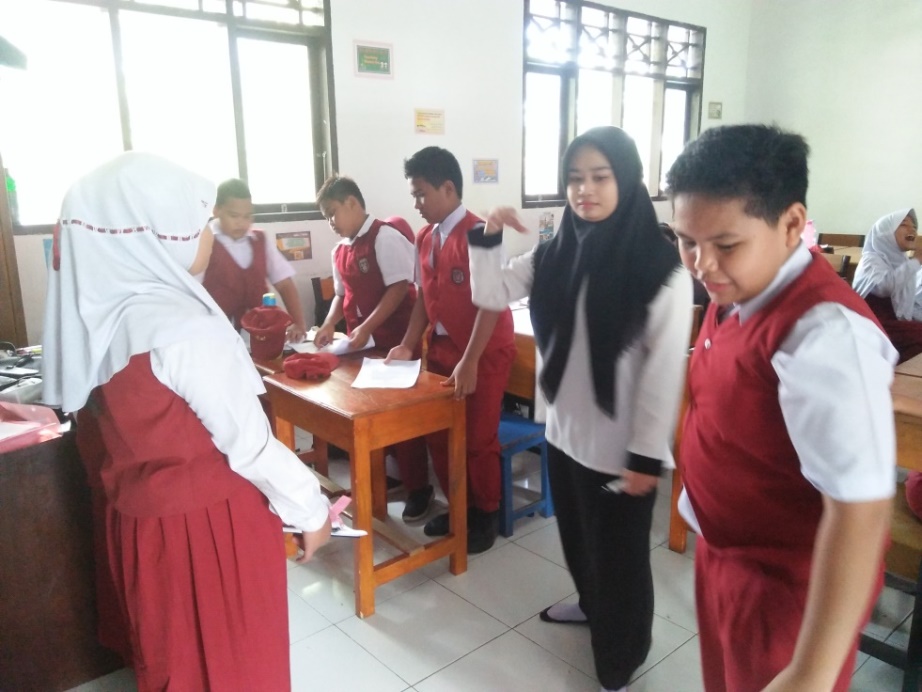 Gambar 5. Guru memberikan klasifikasi terhadap jawaban yang benar.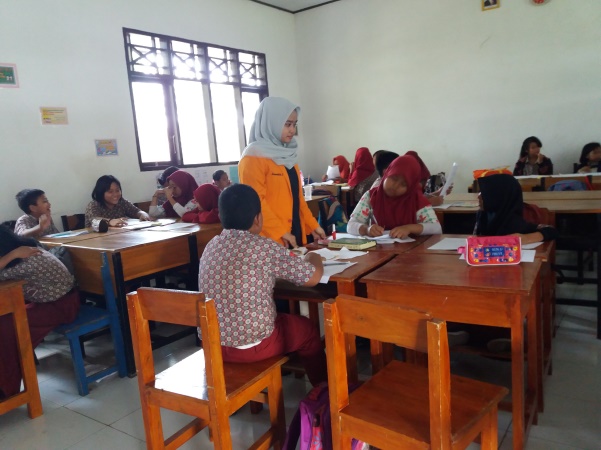 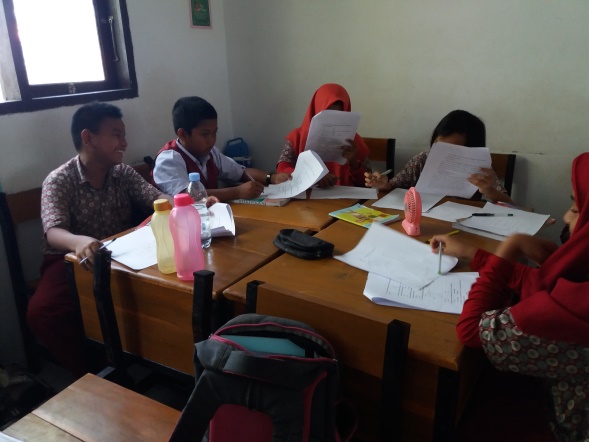 Gambar 6. Siswa mengerjakan Post-TestKELAS KONTROL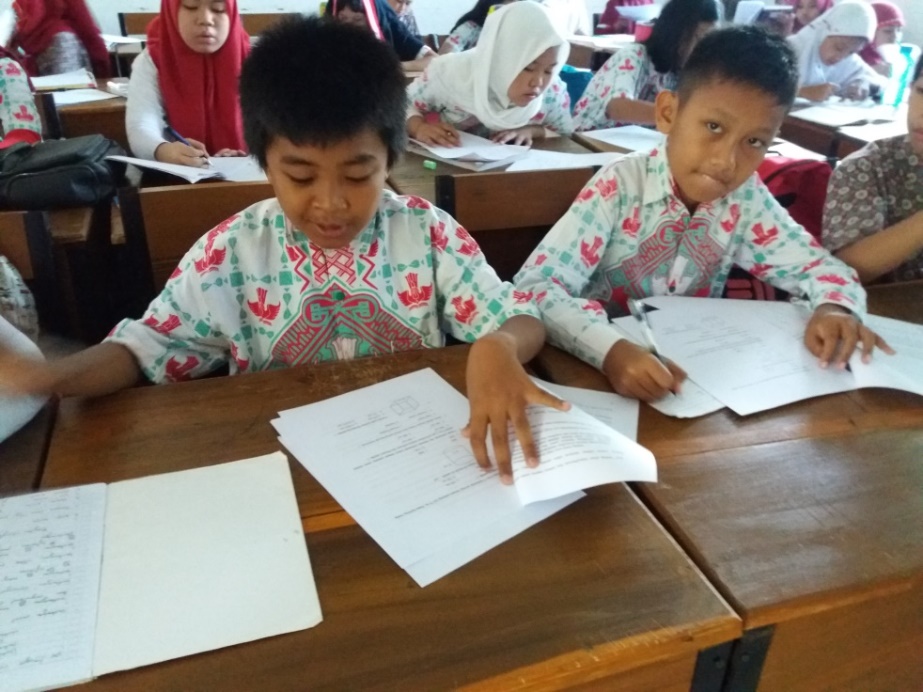 Gambar 7. Siswa mengerjakan Pre-Test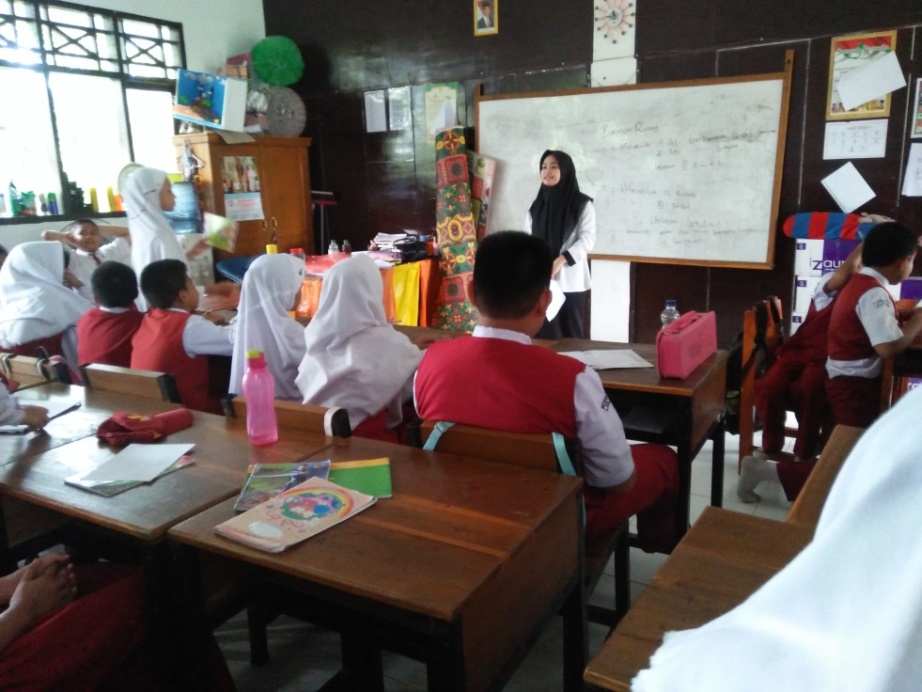 Gambar 8. Guru menjelaskan materi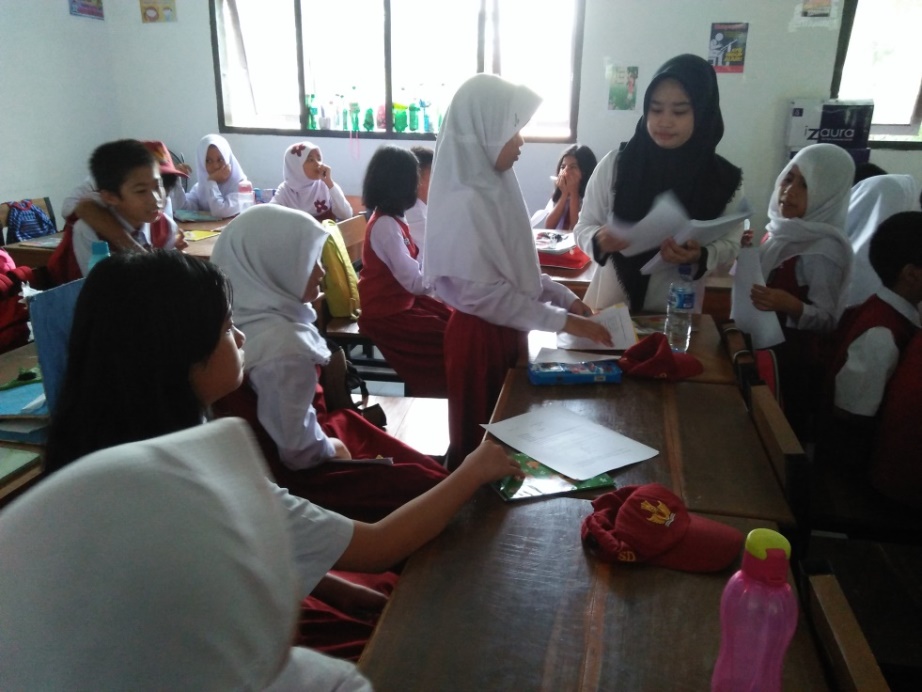 Gambar 9. Guru membagi LKS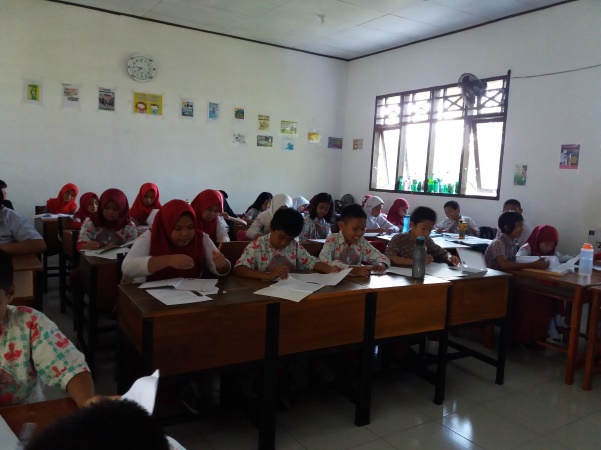 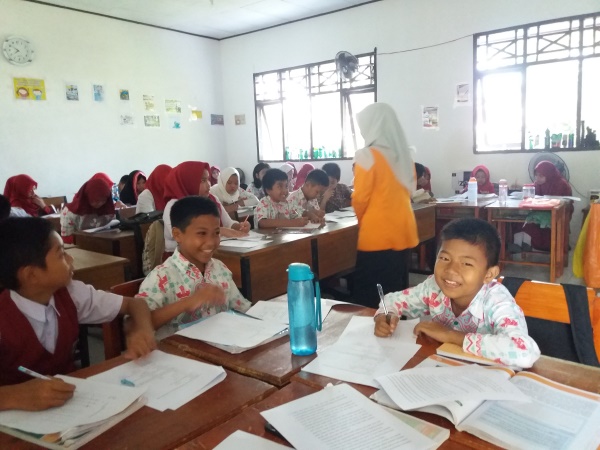 Gambar 10. Siswa mengerjakan Post-Test